Scuola Primaria Pietro MiccaVia Gattamelata  35— 20129 MilanoIL MIO PUNTEGGIO E’…………...…../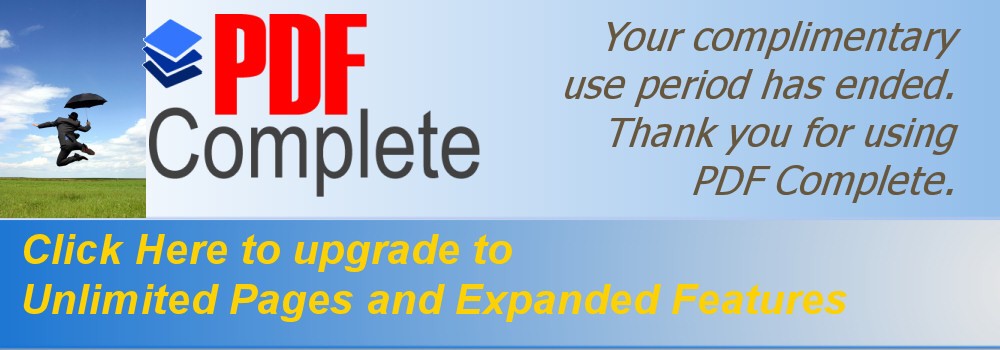 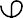 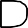 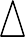 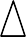 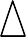 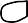 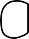 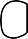 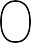 Prova maggio 2015/2016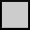 MATEMATICA — esegue operazioni in rigaEsegue equivalenzeNOME ……………………….…………...…………………………………………….……….…CLASSE 4° …….DATA ………………………………………………………………………………..……………….Prova maggio 2015/2016MATEMATICA — esegue operazioni in colonnaNOME ……………………….…………...…………………………………………….……….…CLASSE 4° …….DATA ………………………………………………………………………………..……………….Prova maggio 2015/2016 MATEMATICA — risolve problemiNOME ……………………….…………...…………………………………………….……….…CLASSE 4° …….DATA ………………………………………………………………………………..……………….Prova maggio 2015/2016 MATEMATICA — confronta frazioni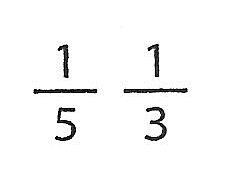 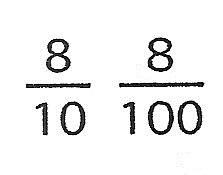 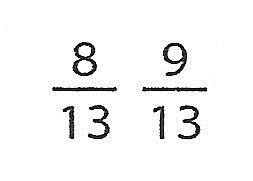 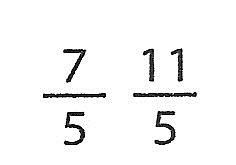 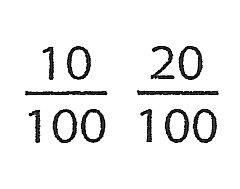 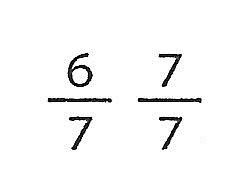 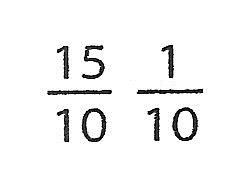 Calcola la frazione di un numeroNOME ……………………….…………...…………………………………………….……….…CLASSE 4° …….DATA ………………………………………………………………………………..……………….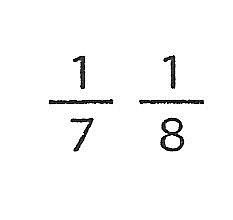 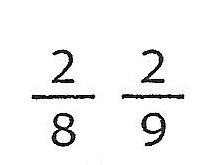 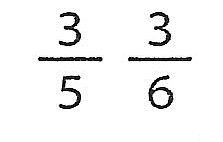 1.	Esegue operazioni in riga…./92.	Esegue equivalenze…./53.	Esegue operazioni in colonna…./164.	Risolve problemi…./165.	Confronta frazioni…./106.	Calcola la frazione di un numero…./47.	Riconosce frazioni equivalenti…./28.	Classifica multipli e divisori…./99.	Risolve problemi (con calcolo frazione)…./1510.	Classifica poligoni…./611.	Misura angoli…./4  Completa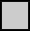 3 x …………... = 15…………... x 6 = 2411 x ………..…. = 0	……..……. x 5 = 207 x ………..…. = 210 x ………..…. = 0	2 x ……..……. = 14…………... x 8 = 4814 x	=14  Completa3 x …………... = 15…………... x 6 = 2411 x ………..…. = 0	……..……. x 5 = 207 x ………..…. = 210 x ………..…. = 0	2 x ……..……. = 14…………... x 8 = 4814 x	=14Completa……/95 cm =	Mm2 m =	cm40 dm =	m65 mm =	cm4 m =	cm25 cm =	Mm2 m =	cm40 dm =	m65 mm =	cm4 m =	cm2……/5  Scrivi i numeri in colonna ed esegui le operazioni, poi riporta il risultato24˙048 + 24 + 1˙733 = ……………….	18˙932—7˙814 = ………………………5˙350,8 + 678,2 = ……………………….	2˙570,3—649,6 = ………………………231 x 78 = ………………………………...	28˙324 : 6 = …………………………...406 x 39 = ………………………………...	40˙568 : 8 = …………………………….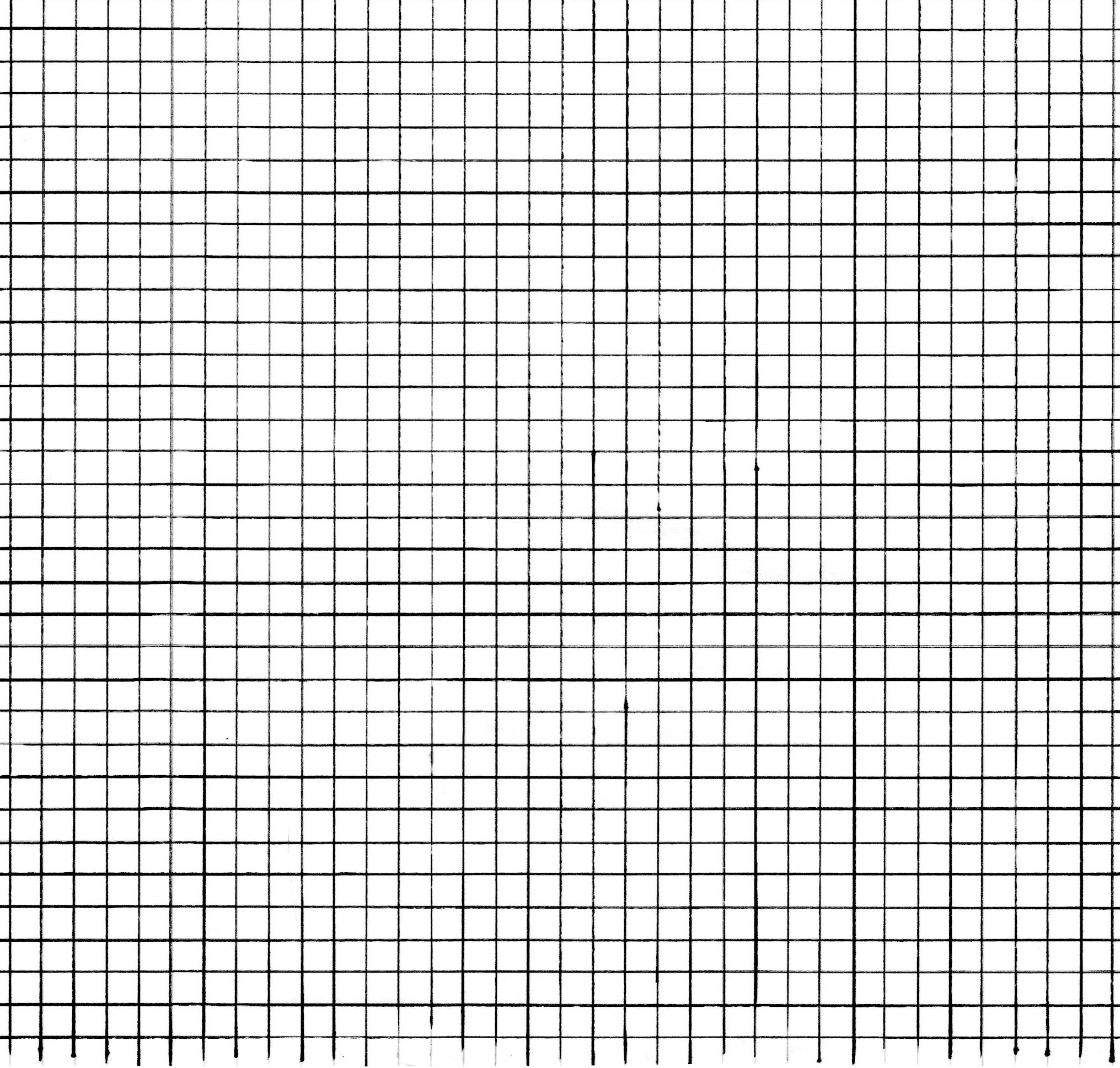 3  Scrivi i numeri in colonna ed esegui le operazioni, poi riporta il risultato24˙048 + 24 + 1˙733 = ……………….	18˙932—7˙814 = ………………………5˙350,8 + 678,2 = ……………………….	2˙570,3—649,6 = ………………………231 x 78 = ………………………………...	28˙324 : 6 = …………………………...406 x 39 = ………………………………...	40˙568 : 8 = …………………………….3……/16  Risolvi il problemaPer festeggiare la conclusione della “Settimana verde”, gli animatori or- ganizzano un pic-nic per i bambini partecipanti. Vogliono acquistare 4 confezioni, ciascuna da 18 bicchieri di plastica. Alla fine della festa sono rimasti 28 bicchieri. Quanti bicchieri hanno usato?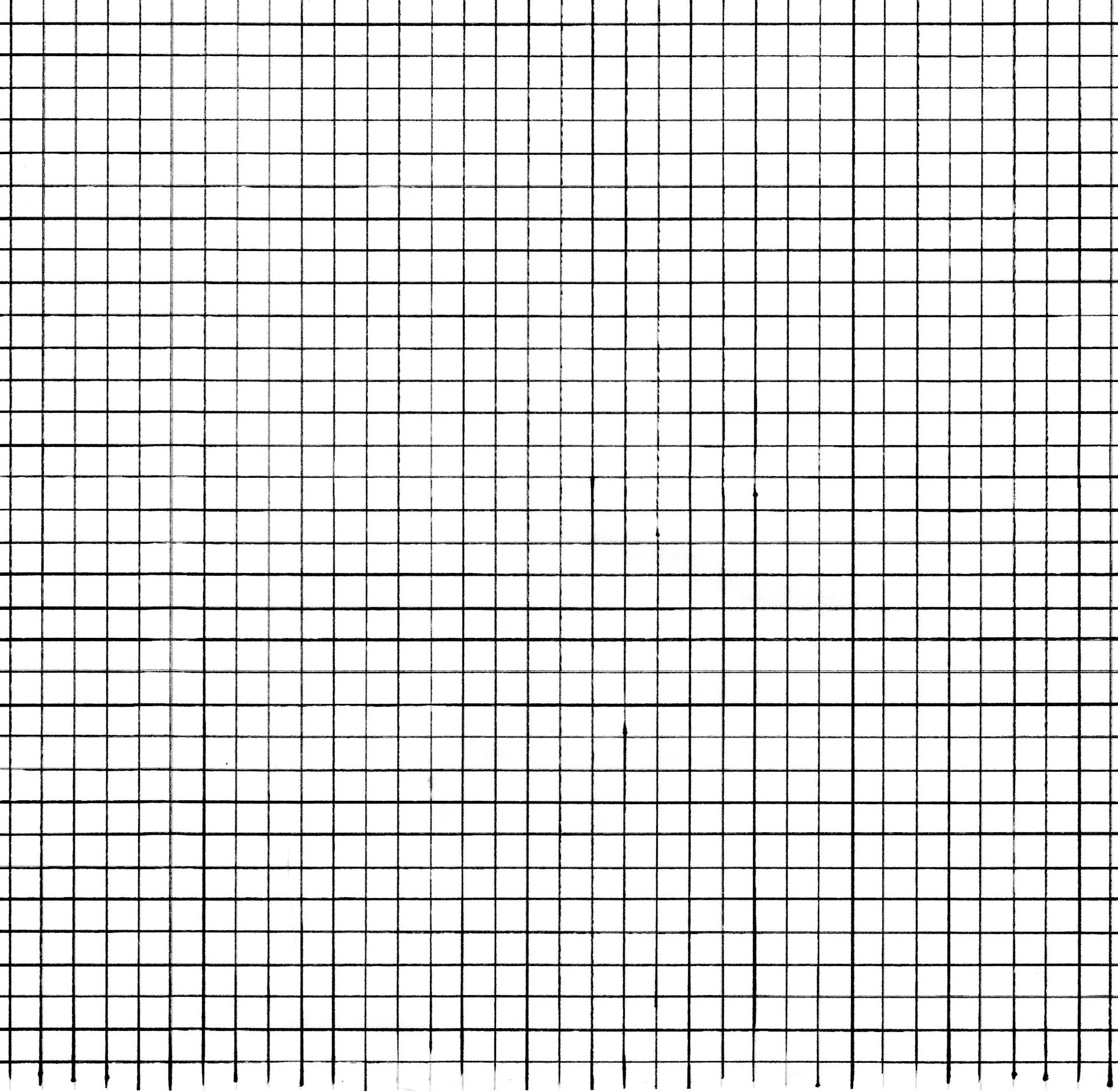 4  Risolvi il problemaPer festeggiare la conclusione della “Settimana verde”, gli animatori or- ganizzano un pic-nic per i bambini partecipanti. Vogliono acquistare 4 confezioni, ciascuna da 18 bicchieri di plastica. Alla fine della festa sono rimasti 28 bicchieri. Quanti bicchieri hanno usato?4……/16  Circonda in ogni coppia la frazione minore  Circonda in ogni coppia la frazione maggiore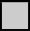   Circonda in ogni coppia la frazione minore  Circonda in ogni coppia la frazione maggiore……/10  Calcola nel modo opportuno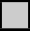 4/5 di 25 = …………………………………………………………………………………………………………..2/9 di 81 = …………………………………………………………………………………………………………..7/11 di 88 = ………………………………………………………………………………………………………..3/6 di 342 = ………………………………………………………………………………………………………..5  Calcola nel modo opportuno4/5 di 25 = …………………………………………………………………………………………………………..2/9 di 81 = …………………………………………………………………………………………………………..7/11 di 88 = ………………………………………………………………………………………………………..3/6 di 342 = ………………………………………………………………………………………………………..5……/4